Fotoimpressionen zum Kolloquium im Sommersemester 2017Am 23. Juni 2017 war Prof. Dr. Monica R. Miller, Lehigh University in Bethlehem/USA zu Gast im Forschungskolloqium. Sie referierte zum Thema „New black gods – turning nothing into something”. Anschließend stellte Dr. Kai-Ole Eberhardt (Abt. Ev. Theologie/Syst. Theologie) seine Thesen zur „Theologie der Anfechtung – Kreise um die Schattenseite Gottes“ zur Diskussion.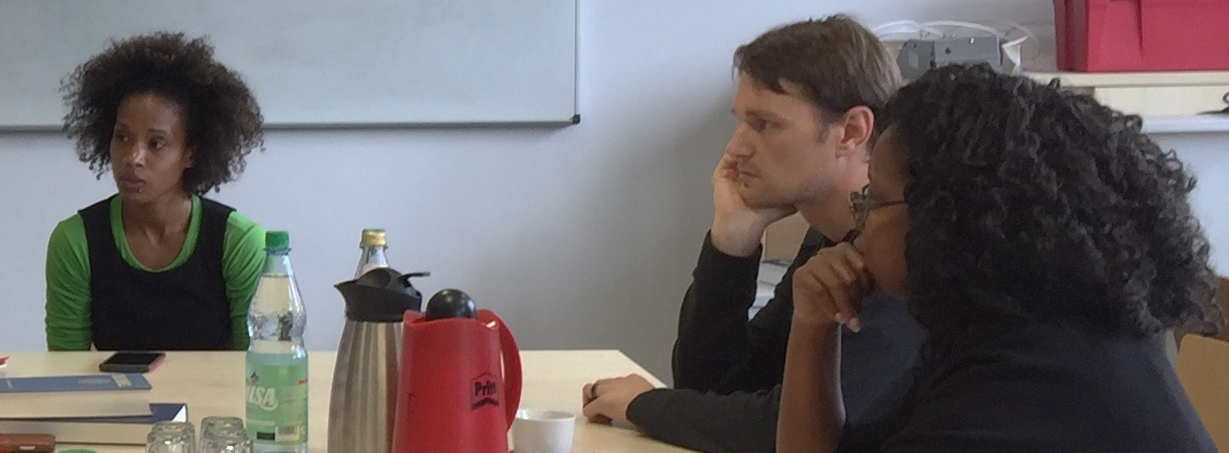 Aufmerksame Zuhörer…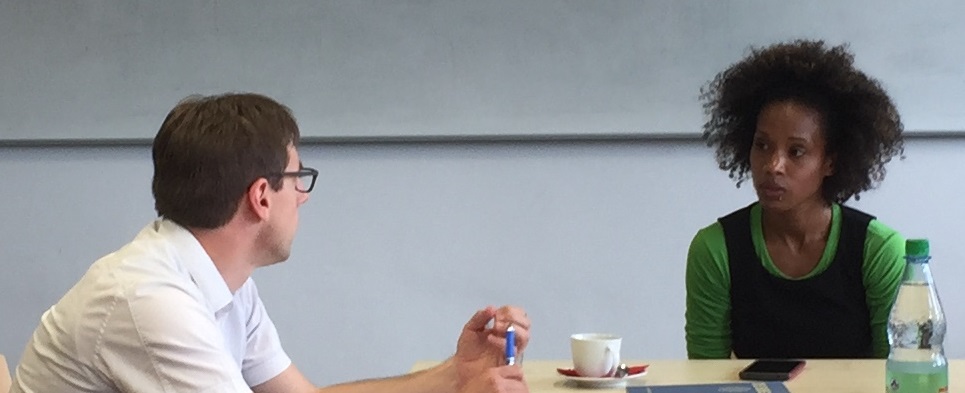 und angeregte Gespräche…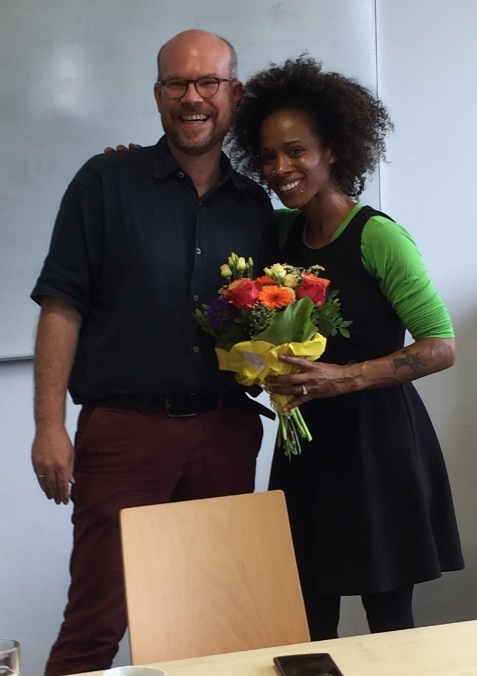 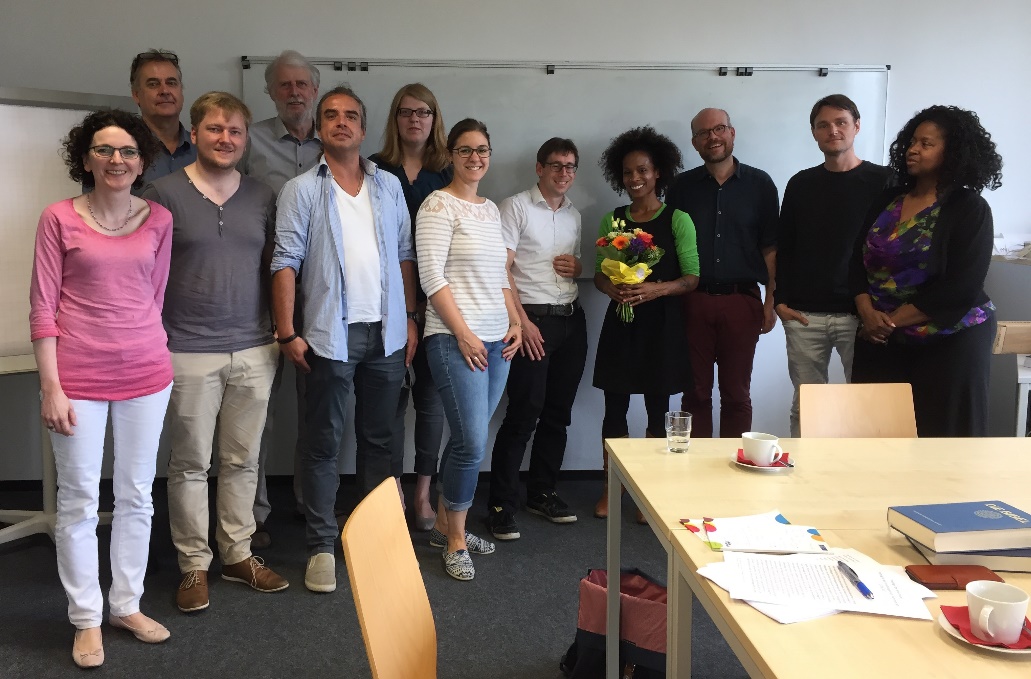 in entspannter Atmosphäre!